Publicado en  el 30/12/2013 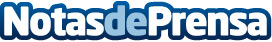 Honda doblará su producción en Brasil con una nueva factoríaUna capacidad productiva anual de 120.000 automóviles y una plantilla de 2.000 trabajadores. Son las previsiones de Honda para la nueva factoría que la compañía ha empezado a construir en Sao Paulo, Brasil, cuarta economía mundial y uno de los mercados emergentes estratégicos para Honda.Datos de contacto:Honda MotorsNota de prensa publicada en: https://www.notasdeprensa.es/honda-doblara-su-produccion-en-brasil-con-una_1 Categorias: Automovilismo Industria Automotriz Otras Industrias http://www.notasdeprensa.es